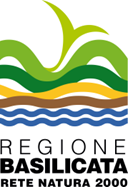 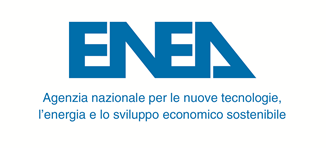 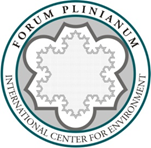 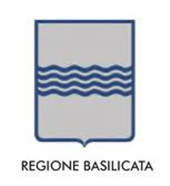 Concorso RACCONTARE RETE NATURA 2000“Le scuole lucane per Natura 2000: un racconto per immagini”1a edizione – 2012TUTELA DELLA PRIVACY DEI MINORI -DICHIARAZIONE LIBERATORIA PER FOTOGRAFIE (D.Lgs. 196/2003 “Codice in materia di protezione dei dati personali”)Il sottoscritto/a _________________________________________________________________________________________________, nato a _____________________________________________________________(____)  il ______________________________________, residente a _________________________________________________________________________________________________(____) indirizzo:________________________________________________________________________________________________________in qualità di            genitore              tutore legale     del minore  _____________________________________________________________________________________________________ , nato/a  a__________________________________________________________(____) il_______________________________________, residente a _________________________________________________________________________________________________(____)indirizzo:_________________________________________________________________________________________________________AUTORIZZALa scuola ad utilizzare la/e fotografia/e contenente/i l'immagine del proprio figlio/a, per la partecipazione al Concorso RACCONTARE RETE NATURA 2000 “Le scuole lucane per Natura 2000: un racconto per immagini” e alle attività inerenti incluse eventuali pubblicazioni diffuse a mezzo stampa e/o online, ed esposizioni in mostre pubbliche.Ne vieta altresì l'uso in contesti che ne pregiudichino la propria dignità personale ed il decoro.La posa e l'utilizzo delle immagini sono da considerarsi effettuate in forma del tutto gratuita.Luogo e data_______________________________Firma del  genitore del minore (o chi ne fa le veci)          ________________________________________________________Si allega fotocopia del documento di identità del dichiarante